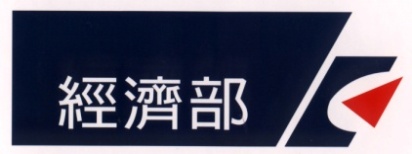 經濟部能源局業界能專計畫構想書○○○○○ 計畫計畫期程：自  年  月  日至  年  月  日止公司名稱：(如為聯合申請，請於公司名稱後加主導或聯盟)中   華   民   國  ○○○ 年  ○○  月計畫構想書撰寫說明（申請時免附本頁）1、	請以A4規格紙張直式橫書（由左至右），並編頁碼。2、	表格長度如不敷使用時，請自行調整。3、	各項引用資料應註明資料來源。4、	各項資料應注意前後一致，按實編列或填註。5、	封面請使用黃色雲彩紙。6、	構想書所引用之金額請以（新臺幣）千元為單位，小數點下4捨5入計算。7、	構想書內凡須填寫補助款、自籌款金額或比例者，申請時暫勿填寫。計畫摘要表綜合資料	金額單位：新臺幣千元註：1、「公司名稱」與「計畫聯絡人」欄，如為聯合申請，應全部列明。　　2、請使用12點字撰寫本表。　　3、申請時暫勿填寫政府補助款、公司自籌款金額與比例，其他欄位請照實填寫。壹、公司概況及研發實績（如為聯合申請，該項均應分別填列）　　一、基本資料　　　 1、創立日期：     年     月       2、員工人數       3、    年    月實收資本額：新臺幣        千元       3、負責人：      ；董事長：       ；總經理：              4、上市上櫃狀況：□上市    □上櫃    □公開發行    □非公開發行       5、主要營業項目：　　二、研發實績       1、近3年曾向政府申請並經核定通過之計畫清單（屬聯合申請者請分開表列）       2、目前申請中之計畫 	註：	計畫類別：A.經濟部能源局業界能專計畫、B. A+企業創新研發淬鍊計畫（原業界開發產業技術計畫）、C.產業升級轉型創新平台輔導計畫（原主導性新產品開發計畫、標竿新產品創新研發輔導計畫）、D.其他研發計畫等（請說明計畫類型，如：協助傳統產業技術開發計畫（CITD計畫）、小型企業創新研發計畫（SBIR計畫）、創新科技應用與服務計畫、服務業創新研發計畫（SIIR計畫）、科學工業園區創新技術研究發展計畫、或地方政府等相關補助計畫）。    三、計畫主持人之研發資歷貳、需求與應用分析及國內外競爭分析　　一、背景說明(以產業宏觀觀點，說明過去成長動力、現在阻力以及未來機會所在)　　二、市場需求、研究動機說明　　三、產業發展趨勢與供應鏈盤點（如產品技術開發者請繪製產業關聯圖）　　四、國內外技術發展現況及產業面臨技術瓶頸　　五、國內外競爭分析　　六、可行性分析參、計畫構想與關鍵能力分析　　一、計畫目標與研究範疇　　二、計畫全程構想與架構    三、技術規格與技術應用範圍　　四、關鍵技術項目與技術關聯圖註：加註符號說明。『＊』表示公司已有之技術或產品（並註明公司名稱）『＋』表示公司正在發展之技術或產品（並註明公司名稱）『－』表示公司尚未發展之技術或產品　　五、計畫執行優勢或利基肆、預期效益與價值創造【請以敘述性方式說明，例如對企業及產業的影響、短、中、長期各階段可能創造的價值，例如產業結構轉型或優化、提升附加價值、提高國際競爭力或市占率等】　　伍、亮點成果與推動方式陸、資源投入與風險評估　　一、研發總經費預算表                                  金額單位：新臺幣千元　　二、關鍵人員能力分析表註：1、分項計畫主持人資料均應填註。　　2、至少列出本計畫4名主要人員能力分析（最高學歷、經歷及可勝任之理由）。     三、無形資產引進                                     金額單位：新臺幣千元     四、委託研究                          	             金額單位：新臺幣千元     五、驗證(含委外測試)                      	         金額單位：新臺幣千元     六、顧問、專家：                        	         金額單位：新臺幣千元 　　七、技術開發之風險評估及因應對策     八、智慧財產權說明	就本計畫先做專利搜尋，以瞭解是否有侵權之可能及如何迴避以及所研發之產品在專利佈局中所佔位置。柒、聯合申請計畫分工及智財權管理（「單一公司申請」者免填並刪除下列表格）註：請說明有關主導廠商及聯盟廠商間之專業分工、費用分攤及成果分享、成果使用等已協商獲致共識或處理原則。計畫名稱主導公司名稱如為單一公司申請，請刪除底線文字如為單一公司申請，請刪除底線文字如為單一公司申請，請刪除底線文字如為單一公司申請，請刪除底線文字如為單一公司申請，請刪除底線文字如為單一公司申請，請刪除底線文字通訊地址通訊地址通訊地址聯盟公司名稱如為單一公司申請，請刪除本列如為單一公司申請，請刪除本列如為單一公司申請，請刪除本列如為單一公司申請，請刪除本列如為單一公司申請，請刪除本列如為單一公司申請，請刪除本列通訊地址通訊地址通訊地址計畫期程  年     月     日～     年     月     日 （共        個月）  年     月     日～     年     月     日 （共        個月）  年     月     日～     年     月     日 （共        個月）  年     月     日～     年     月     日 （共        個月）  年     月     日～     年     月     日 （共        個月）  年     月     日～     年     月     日 （共        個月）  年     月     日～     年     月     日 （共        個月）  年     月     日～     年     月     日 （共        個月）  年     月     日～     年     月     日 （共        個月）  年     月     日～     年     月     日 （共        個月）  年     月     日～     年     月     日 （共        個月）  年     月     日～     年     月     日 （共        個月）  年     月     日～     年     月     日 （共        個月）  年     月     日～     年     月     日 （共        個月）  年     月     日～     年     月     日 （共        個月）計畫主持人姓　名姓　名電　　話電　　話電　　話(  )(  )傳真傳真傳真傳真(  )計畫主持人職　稱職　稱電子信箱電子信箱電子信箱         項目年度經費政  府補助款政  府補助款政  府補助款公  司自籌款公  司自籌款公  司自籌款公  司自籌款計  畫總經費計  畫總經費計  畫總經費計  畫總經費計  畫總經費計  畫人年數計  畫人年數計  畫人年數N年度-------N+1年度-------N+2年度N+3年度合   計-------占 總 經費 比 例-------○○○公司計畫聯絡人(請填主導公司)姓名電話電話電話(  )(  )(  )傳真傳真傳真傳真(  )○○○公司計畫聯絡人(請填主導公司)職稱電子信箱電子信箱電子信箱○○○公司計畫聯絡人(請填聯盟公司)姓名電話電話電話(  )(  )(  )(  )傳真傳真(  )(  )○○○公司計畫聯絡人(請填聯盟公司)職稱電子信箱電子信箱電子信箱補助機關(含縣市政府)計畫類別計　畫　名　稱計畫主持人執  行期　間核定計畫經費(新臺幣千元)核定計畫經費(新臺幣千元)補助機關(含縣市政府)計畫類別計　畫　名　稱計畫主持人執  行期　間總 經 費補助經費執行效益（請具體說明計畫執行前後之差異與效益）執行效益（請具體說明計畫執行前後之差異與效益）補助機關(含縣市政府)計畫類別計　畫　名　稱申請執行期間申請補助款(新臺幣千元)申請總經費(新臺幣千元)姓　　名性別□男  □女□男  □女電　　話職　　稱產業領域重要成就最　　高學　　歷學校(大專以上)學校(大專以上)學校(大專以上)時　　間學　　位學　　位科　　系最　　高學　　歷YY/MM經　　歷公司名稱公司名稱公司名稱時間部　　門部　　門職　　稱經　　歷YY/MM經　　歷參與計畫計畫名稱計畫名稱計畫名稱時間公　　司公　　司主要任務參與計畫YY/MM參與計畫會　　計　　科　　目補助款自籌款合計%1、創新或研究發展人員之人事費----　(1)研究發展人員薪資--　(2)顧問、專家費--小　　計2、消耗性器材及原材料費--3、創新或研究發展設備使用費--4、創新或研究發展設備維護費--5、無形資產之引進、委託研究或驗證費----　(1)無形資產之引進費--　(2)委託研究費--　(3)驗證費--小　　計6、差旅費--研發總經費--百分比姓　　名職　稱最高學歷(學校系所)最高學歷(學校系所)經　　歷經　　歷本業經驗可勝任之理由（重大技術成就或曾執行計畫經驗或其他說明）對　象分/子項計畫名稱內　　容經　　費起迄期間對象技術能力分析對象技術能力分析對計畫之必要性或重要性說明對計畫之必要性或重要性說明權利歸屬說明權利歸屬說明計價基礎計價基礎風險及因應對策風險及因應對策對象子項計畫名稱項目或內容經　　費起迄期間對象技術能力分析對象技術能力分析對計畫之必要性或重要性說明對計畫之必要性或重要性說明權利歸屬說明權利歸屬說明計價基礎計價基礎風險及因應對策風險及因應對策對　象子項計畫名稱項目或內容經　　費起迄期間對象技術能力分析對象技術能力分析對計畫之必要性或重要性說明對計畫之必要性或重要性說明計價基礎計價基礎風險及因應對策風險及因應對策姓名學 歷經   歷年資目前任職單位及職稱指導項目指導期間顧問費對象技術能力分析對象技術能力分析對象技術能力分析對象技術能力分析對計畫之必要性或重要性說明對計畫之必要性或重要性說明對計畫之必要性或重要性說明對計畫之必要性或重要性說明計價基礎計價基礎計價基礎計價基礎風險及因應對策風險及因應對策風險及因應對策風險及因應對策議　　題請簡要條列聯合申請計畫廠商成員於該議題項下達成之共識，以及依會商共識所簽訂之契約或可據以解決研發階段相關權利義務爭議之共識性原則。相關文件請檢附為附件。建立管理委員會運作機制或其他協調管理機制管理委員會如何協調聯盟廠商成員計畫執行、爭議如何處理？若未成立管理委員會請說明協調管理機制運作模式。協議各廠商間分工的原則個別廠商研究人員投入多寡、研究經費分配以及計畫分項由何廠商負責？確立費用的分擔原則合作研發如涉及個別廠商現有的智慧財產權或既有機器設備的使用，是否約定無條件供他方利用或其他計費方式？研訂廠商間研發資料保密規定聯合申請計畫廠商間之商業機密及研發成果之保密如何約定？達成研發成果歸屬共識專利權歸屬於分項計畫的執行廠商，抑或是各廠商共有？各廠商間是否已事先約定智財權的分享原則？是否依出資比例分享智財權？釐清共同研發成果的實施方式約定屬個別或部分廠商所有的智財權，其他成員可否使用？使用的條件為何？是否約定僅限於聯合申請計畫廠商成員間有權使用計畫研發成果專利權，或限制擁有專利權廠商於一定期間內不得對外授權？規範新成員加入或退出之要件其中如部分執行廠商研發成果欠佳，財務或技術研發遭遇困難而中途退出，應如何處理？中途退出者應負擔何義務？聯合申請計畫廠商成員同意其他廠商新加入之要件為何？新加入者之費用如何分擔？其　　他其他計畫執行互動過程討論議題請自行增列。